FERC rendition of the electronically filed tariff records in Docket No. Filing Data: CID: C000038 Filing Title: Cost Reimbursement Agreement 2324-Niagara Mohawk and Erie Boulevard Hydropower Company Filing Identifier: 1216 Type of Filing Code:  10 Associated Filing Identifier: Tariff Title: NYISO Agreements Tariff ID: 58 Payment Confirmation: N 
Suspension Motion: Tariff Record Data: Record Content Description: Agreement No. 2324 Tariff Record Title: CRA No. 2324 - NMPC and Erie Boulevard Hydropower Record Version Number: 0.0.0 Option Code: A Tariff Record ID: 214 Tariff Record Collation Value:	8081500Tariff Record Parent Identifier: 2Proposed Date: 2016-11-18Priority Order:	500Record Change Type:  New 
Record Content Type:  2 
Associated Filing Identifier: Service Agreement No. 2324 COST REIMBURSEMENT AGREEMENT This COST REIMBURSEMENT AGREEMENT 	(the “Agreement”), is made and entered  into  as  of  November 	18, 	2016 	(the 	“Effective  Date”),  by  and  between  ERIE BOULEVARD HYDROPOWER, L.P., having an office and place of business at 800 Starbuck 
Avenue, Suite 802, Watertown, NY 13601 (“Customer”) and NIAGARA MOHAWK POWER 
CORPORATION d/b/a National Grid, a corporation organized and existing under the laws of 
the State of New York, having an office and place of business at 300 Erie Boulevard West, 
Syracuse, New York 13202 (the “Company”).  Customer and Company may be referred to hereunder, individually, as a “Party” or, collectively, as the “Parties”. WITNESSETH WHEREAS, Customer has requested that Company perform certain work, as more specifically described below; and WHEREAS,  Company  and  Customer  are  parties  to  that  certain  Interconnection 
Agreement dated as of February 4, 1999 (the “Interconnection Agreement”) and that certain Site 
Agreement entered into on February 4, 1999 (the “Site Agreement”) pertaining to the Site (as 
such term is define below) and the collocation of certain Company facilities at the Site; and WHEREAS, Customer is proposing to utilize portions, or otherwise potentially provide 
for the relocation of certain portions, of a certain electric sub-station property and 23 kV Right-
of-Way identified as the “Heuvelton Substation Easement” (the “Subject Easement Areas”) and 
reserved by Company, in that Bargain and Sale Deed with Lien Covenant, dated July 30, 1999, 
conveyed to Customer and recorded as Instrument ID #1999-00015616 in the St. Lawrence 
County Clerk’s Office (the “Bargain and Sale Deed”), in order to facilitate its development of a 
new fish passage as directed by FERC License 2713, issued 11/26/2012 (the “Fish Passage 
Project”); and WHEREAS, Company is willing to perform the Company Work as contemplated in this 
Agreement, subject to (i) reimbursement by Customer of all Company costs and expenses 
incurred in connection therewith, (ii) if applicable, Customer’s acquisition and delivery of certain modified real property interests as contemplated in this Agreement, (iii) Customer’s 
performance of all other duties, responsibilities, and obligations set forth in this Agreement, 
including, without limitation, the Customer Required Actions (as defined below); and (iv) receipt 
of any and all “Required Approvals”, as set forth in Section 18.1, in a form acceptable to 
Company; NOW, THEREFORE, in consideration of the mutual covenants set forth herein, the Parties agree as follows: Erie Blvd. Cost Reimbursement Agreement 1.0	Certain DefinitionsWherever used in this Agreement with initial capitalization, whether in the singular or the plural, these terms shall have the following meanings: “Affiliate” means any person or entity controlling, controlled by, or under common control with, any other person or entity; “control” of a person or entity shall mean the ownership of, with right to vote, 50% or more of the outstanding voting securities, equity, membership interests, or equivalent, of such person or entity. “Agreement” means this Cost Reimbursement Agreement, including all annexes, appendices, attachments,  schedules,  and  exhibits  and  any  subsequent  written   amendments   or modifications thereto, as may be mutually agreed to and executed by the Parties. “Applicable  Requirements”  shall  mean  all  applicable  federal,  state  and  local  laws, regulations,  rules,  ordinances,  codes,  decrees,  judgments,  directives,  or  judicial  or administrative orders, permits and other duly authorized actions of any federal, state, local or other governmental regulatory or administrative agency, court, commission, department, board, or other governmental subdivision, legislature, rulemaking board, tribunal, or other governmental authority having jurisdiction, NYISO, NYSRC and NPCC requirements, and any applicable reliability standards. “Balance Amount” shall have the meaning set forth in Section 8.1 of this Agreement. “Bargain and Sale Deed” shall have the meaning set forth in the preamble to this Agreement. “Breaching Party” shall have the meaning set forth in Section 21.1 of this Agreement. 
“CEII” shall have the meaning set forth in Section 25.4 of this Agreement. 
“CIP” shall have the meaning set forth in Section 25.4 of this Agreement. 
“Company” shall have the meaning set forth in the preamble to this Agreement. “Company Indemnified Party” and “Company Indemnified Parties” shall have the meanings set forth in Section 12.1 of this Agreement. “Company Reimbursable Costs” means the actual costs and expenses incurred by Company 
and/or its Affiliates in connection with performance of the Company Work or otherwise 
incurred by Company and/or its Affiliates in connection with the Project or this Agreement, 
and including, without limitation, any such costs that may have been incurred by Company 
and/or its Affiliates prior to the Effective Date.  These Company Reimbursable Costs shall 
include, without limitation, the actual expenses for labor (including, without limitation, internal labor), services, materials, subcontracts, equipment or other expenses incurred in the 
execution of the Company Work or otherwise in connection with the Project, all applicable 
overhead, overtime costs, all federal, state and local taxes incurred (including, without Erie Blvd. Cost Reimbursement Agreement limitation, all taxes arising from amounts paid to Company that are deemed to be contributions in aid of construction), all costs of outside experts, consultants, counsel and contractors, all other third-party fees and costs, and all costs of obtaining any required permits, rights, consents, releases, approvals, or authorizations acquired by or on behalf of Company, including, without limitation, the Required Approvals. “Company Work” means all duties, responsibilities, and obligations to be performed by Company as contemplated by Section 3.1 of this Agreement. “Construction Commencement Notice” shall mean a written notice executed by a duly 
authorized representative of Customer requesting or directing that the Company commence 
construction in connection with the Company Work, such notice to be without condition or 
qualification. “Customer” shall have the meaning set forth in the preamble to this Agreement. “Customer Grant of Easement” shall have the meaning set forth in Exhibit C to this Agreement. “Customer Indemnified Party” and “Customer Indemnified Parties” shall have the meanings set forth in Section 12.1 of this Agreement. “Customer Required Actions” means all duties, responsibilities, and obligations to be performed by Customer as contemplated by Section 3.3 of this Agreement. “Damages” shall have the meaning set forth in Section 12.1 of this Agreement. “Day” means a calendar day, provided, that, if an obligation under this Agreement falls due 
on a Saturday, Sunday or legal holiday, the obligation shall be due the next business day 
worked. “Disclosing Party” shall mean the Party disclosing Proprietary Information. “Dollars” and “$” mean United States of America dollars. “Effective Date” shall have the meaning specified in the preamble of this Agreement. “Environment” shall mean soil, surface waters, groundwaters, land, stream sediments, surface or subsurface strata, and ambient air. “Environmental Due Diligence Procedure” is set forth in Schedule II to this Agreement. “Environmental Law”  shall mean any environmental or health-and-safety-related law, regulation, rule, ordinance, or by-law at the federal, state, or local level, whether existing as of the Effective Date, previously enforced or subsequently enacted, or any judicial or administrative interpretation thereof. Erie Blvd. Cost Reimbursement Agreement “Existing Facilities” means existing Company equipment and/or facilities located at or near Heuvelton Substation, requiring removal for the Fish Passage Project. “Existing Facilities Approvals” shall have the meaning set forth in Exhibit A to this Agreement. “Facilities Approvals” shall mean the New Facilities Approvals and the Existing Facilities Approvals. “FERC” shall mean the Federal Energy Regulatory Commission. “FERC Approval Date” shall mean the date as of which FERC grants approval of this Agreement without condition or modification. “Fish Passage Project” shall have the meaning set forth in the preamble to this Agreement. 
“Force Majeure Event” shall have the meaning set forth in Section 23.1 of this Agreement. “Good Utility Practice” means any of the practices, methods, and acts engaged in or 
approved by a significant portion of the electric utility industry during the relevant time 
period, or any of the practices, methods, and acts which, in the exercise of reasonable 
judgment in light of the facts known at the time the decision was made, could have been 
expected to accomplish the desired result at a reasonable cost consistent with good business 
practices, reliability, safety, and expedition.  Good Utility Practice is not intended to be 
limited to the optimum practice, method, or act, to the exclusion of all others, but rather to 
refer to acceptable practices, methods, or acts generally accepted in the region in which the 
Fish Passage Project is located during the relevant time period.  Good Utility Practice shall 
include, but not be limited to, NERC, NPCC and NYISO, NYSRC criteria, rules, guidelines, 
and standards, where applicable, and as they may be amended from time to time, including 
the rules, guidelines, and criteria of any successor organization to the foregoing entities. 
When applied to Customer, the term Good Utility Practice shall include standards applicable 
to a utility generator connecting to the distribution or transmission facilities or system of 
another utility. “Hazardous Substances” means any pollutant, contaminant, toxic substance, hazardous material, hazardous waste, or hazardous substance, or any oil, petroleum, or petroleum product, as defined in or pursuant to the Federal Clean Water Act, as amended, the Comprehensive Environmental Response, Compensation and Liability Act, as amended, 42 U.S.C. Section 9601, et seq., the Resource Conservation and Recovery Act, as amended, 42 U.S.C. Section 6901, et seq., or any other Environmental Law. “Indemnified  Party”  shall  mean  a  Company  Indemnified  Party  and/or  a  Customer Indemnified Party, as applicable. “Initial Prepayment” shall have the meaning set forth in Section 7.2 of this Agreement. Erie Blvd. Cost Reimbursement Agreement “Interconnection Agreement”  shall  have  the  mean  specified  in the preamble to  this Agreement. “Land Use Approvals” shall have the meaning set forth in Exhibit C to this Agreement. “NERC” shall mean the North American Electric Reliability Corporation or any successor organization. “New Facilities” means the personal property assets constituting new or modified facilities to 
be constructed and placed in service by Company as contemplated this by this Agreement. “New Facilities Approvals” shall have the meaning set forth in Exhibit A to this Agreement. “New Facilities Property Rights” shall have the meaning set forth in Exhibit C of this Agreement. “Non-Breaching Party” shall have the meaning set forth in Section 21.1 of this Agreement. 
“Non-Disclosure Term” shall have the meaning set forth in Section 25.3.4 of this Agreement. “NPCC” shall mean the Northeast Power Coordinating Council, Inc. (a reliability council under Section 202 of the Federal Power Act) or any successor organization. “NYISO” shall mean the New York Independent System Operator, Inc. or any successor organization thereto. “NYPSC” shall mean the New York Public Service Commission. “NYSRC” shall mean the New York State Reliability Council or any successor organization 
thereto. “Party” and “Parties” shall have the meanings set forth in the preamble to this Agreement. “Preliminary Milestone Schedule” shall have the meaning set forth in Section 5.2 of this Agreement. “Project” means the Company Work. “Project Manager” means the respective representatives of each of the Customer and Company appointed pursuant to Section 10.1 of this Agreement. “Proprietary Information”  means 	(i) all financial,  technical  and other  non-public  or proprietary information which is furnished or disclosed by the Disclosing Party or its 
Affiliates (or its or its Affiliates’ agents, servants, contractors, representatives, or employees) 
to the Receiving Party or its Representative(s) in connection with this Agreement and that is Erie Blvd. Cost Reimbursement Agreement described or identified 	(at the time of disclosure) as being non-public, confidential or proprietary, or the non-public or proprietary nature of which is apparent from the context of 
the disclosure or the contents or nature of the information disclosed, (ii) any market sensitive 
information (including, without limitation, outages scheduled on generators or transmission 
lines of Company or any third party), (iii) all CEII and CIP and (iv) all memoranda, notes, 
reports, files, copies, extracts, inventions, discoveries, improvements or any other thing 
prepared or derived from any information described in subparts (i) through (iii) preceding. “Receiving Party” shall mean the Party receiving Proprietary Information. “Refund Amount” shall have the meaning set forth in Section 8.1 of this Agreement. “Release” shall mean any releasing, spilling, leaking, contaminating, pumping, pouring, emitting, emptying, discharging, injecting, escaping, leaching, disposing or dumping of any Hazardous Substances into the Environment. “Representatives” shall, for the purposes of Article 25 of this Agreement, mean the Affiliates of a Party and such Party’s and its Affiliates’ officers, directors, employees, contractors, counsel and representatives. “Required Approvals” shall have the meaning set forth in Section 18.1 of this Agreement. “Resources” shall have the meaning set forth in Section 23.1 of this Agreement. “Site”  shall mean the location of the hydroelectric facility commonly known as the Heuvelton Hydro Station. “Site Agreement” shall have the meaning set forth in the preamble to this Agreement. “Subject Easement Areas” shall having the meaning set forth in the preamble to this Agreement. “Threat of Release” shall mean a substantial likelihood of a Release that requires action to prevent or mitigate damage to the Environment that may result from such Release. “Total Payments Made” shall have the meaning set forth in Section 8.1 of this Agreement. “Work” shall mean the Customer Required Actions and/or the Company Work, as applicable. “Work Commencement Notice” shall mean a written notice executed by a duly authorized representative of Customer requesting or directing that the Company begin performance of the Company Work, such notice to be without condition or qualification. Erie Blvd. Cost Reimbursement Agreement 2.0	Term2.1	This Agreement shall become effective as of the Effective Date and shall remainin full force and effect until performance has been completed hereunder, or until 
terminated in accordance with the terms of this Agreement, whichever occurs 
first, provided, however, that this Agreement shall not expire or terminate until all 
amounts due and owing hereunder have been paid in full as contemplated by this 
Agreement. 3.0	Scope of Work3.1	The Company’s scope of work is set forth in Exhibit A of this Agreement,attached hereto and incorporated herein by reference (the “Company Work”). 3.2 	The Company shall use commercially reasonable efforts to perform the Company Work in accordance with Good Utility Practice.  Prior to the expiration of one (1) 
year following completion of the Company Work, Customer shall have the right 
to notify the Company in writing of the need for correction of defective Company 
Work that does not meet the standard of this Section 3.2.  If the Company Work is 
defective within the meaning of the prior sentence, the Company shall promptly 
correct, repair or replace such defective Company Work, as appropriate, provided, 
that, Company shall not have any obligation to correct, repair or replace such 
defective Company Work unless the defect in the Company Work has (or is 
reasonably  likely  to  have)  a  material  adverse  impact  on  the  Customer’s 
implementation of the Fish Passage Project as contemplated by the Parties as of 
the Effective Date.  The remedy set forth in this Section is the sole and exclusive 
remedy granted or available to Customer for any failure of Company to meet the 
performance standards or requirements set forth in this Agreement. 3.3 	Subject to the terms of this Agreement, Customer shall use reasonable efforts to perform the actions described in Exhibit C attached to this Agreement 	(the “Customer Required Actions”).  All of the Customer Required Actions shall be performed at Customer’s sole cost and expense. 3.4 	Each Party shall reasonably cooperate and coordinate with the other Party, and with such other Party’s contractors, subcontractors and representatives, as needed to facilitate the Work. Erie Blvd. Cost Reimbursement Agreement 4.0	Changes in the Work4.1	Subject  to  Section	4.2,  below,	(a)  any  requests  for  material  additions,modifications, or changes to the Work shall be communicated in writing by the Party making the request, and (b) if the Parties mutually agree to such addition, modification, or change to the applicable Work, such agreement shall be set forth in  a  written  document  signed  by  both  Parties  specifying  such  addition, modification or change.  Any additional costs arising from such addition, modification or change to the Work shall be paid by Customer as part of Company Reimbursable Costs. 4.2 	The foregoing notwithstanding, the Company is not required to obtain the consent or agreement of the Customer for, or (unless required by the last sentence of this 
Section) provide any notice to Customer of, any change to the Company Work if 
such change (a) will not materially interfere with Customer’s ability to implement 
the Fish Passage Project as contemplated by the Parties as of the Effective Date, 
or (b) is made in order to comply with any Applicable Requirement(s), Good 
Utility Practice, the Company’s applicable standards, specifications, requirements 
and practices, or to enable Company’s utility facilities to continue, commence or 
recommence commercial operations in accordance with all applicable legal and 
regulatory requirements and all applicable codes and standards.  Any additional 
costs arising from such change shall be paid by the Customer as part of Company 
Reimbursable Costs.  The Company shall provide written notice to the Customer 
of any change made pursuant to this Section 4.2 that the Company estimates, in 
good faith at the time such change is initiated, will increase the total Company 
Reimbursable Costs payable under this Agreement by an amount exceeding 
twenty percent (20%) of the Initial Prepayment. 5.0	Performance and Preliminary Milestone Schedule; Conditions to Proceed5.1	The Company shall use reasonable efforts to attempt to have any Company Workperformed by its direct employees performed during normal working hours.  The 
foregoing notwithstanding, if Company Work is performed outside of normal 
working hours, Customer shall be responsible for paying all actual costs incurred 
in connection therewith, including, without limitation, applicable overtime costs, 
as part of Company Reimbursable Costs.  For the avoidance of doubt: in no event 
shall the Company be obligated or required to perform Company Work outside of 
normal working hours if the Company determines, in its sole discretion, that such 
performance would be unreasonable, unsafe or otherwise not in compliance with 
Good Utility Practice. 5.2 	The preliminary project milestone schedule for the Fish Passage Project is set forth  in  Exhibit  B,  attached  hereto  and  incorporated  herein  by  reference 
(“Preliminary Milestone Schedule”).  The Preliminary Milestone Schedule is a 
projection only and is subject to change with or without a written adjustment to 
such Schedule.   Neither Party shall be liable for failure to meet the Preliminary Erie Blvd. Cost Reimbursement Agreement Milestone Schedule,  any  milestone, or any  other  projected  or  preliminary schedule in connection with this Agreement or the Project. 5.3 	Commencement of Company Work.    Company will proceed with the Company Work following the later of (i) the FERC Approval Date, (ii) Company’s receipt 
of   the   Initial   Prepayment,   and (iii)   Company’s   receipt   of   the   Work Commencement Notice from Customer. 5.4 	Construction Commencement.  Anything in this Agreement to the contrary notwithstanding,  Company  shall  not  be  obligated  to  proceed  with  any construction in connection with the Company Work unless and until all of the following conditions have been satisfied: (i) 	Customer has delivered, or arranged to deliver, and Company has received,  all  real  property  rights  necessary  for  Company  to complete the Company Work, including, without limitation, the New Facilities Property Rights, (ii) 	all   Required   Approvals   for   the   Work 	(including,   without limitation, the New Facilities Approvals, the Existing Facilities 
Approvals and the Land Use Approvals) have been received, are in 
form and substance satisfactory to the Parties, have become final 
and non-appealable and commencement of such construction is 
permitted  under  the  terms  and  conditions  of  such  Required 
Approvals, (iii)	all Company Reimbursable Costs invoiced to date have been paidin full to Company, and(iv)	Company has received the Construction Commencement Noticefrom Customer.5.5	Decommissioning Commencement. Company shall not be obligated to proceedwith de-energizing, decommissioning or removing the Existing Facilities unlessand until all of the following conditions have been satisfied:(i)	the New Facilities have been completed, energized and placed incommercial operation by the Company,(ii) 	all   Required   Approvals   for   the   Work 	(including,   without limitation, the New Facilities Approvals, the Existing Facilities Approvals and the Land Use Approvals) have been received, are in form and substance satisfactory to the Parties and have become final and non-appealable, and (iii)	all Company Reimbursable Costs invoiced to date have been paidin full to Company.6.0	[Reserved]Erie Blvd. Cost Reimbursement Agreement 7.0	Customer   Obligation   to   Pay   Company   Reimbursable   Costs;   AdditionalPrepayments; Invoicing; Taxes 7.1 	Customer shall pay or reimburse Company for all Company Reimbursable Costs actually incurred by Company and/or its Affiliates.  Any estimates provided under 
or in connection with this Agreement or the Company Work (including, without 
limitation, the Initial Prepayment) shall not limit Customer’s obligation to pay 
Company for all Company Reimbursable Costs actually incurred by Company 
and/or its Affiliates. 7.2 	Once the FERC Approval Date has occurred, Customer shall provide Company with a prepayment of $45,000 (“Initial Prepayment”), such amount representing Company’s current estimate of the Company Reimbursable Costs to perform the Company Work. The Company shall invoice Customer for the Initial Prepayment; Customer shall pay such amount to Company within thirty-five (35) Days of the invoice date.   Unless it elects to do so in its sole discretion, Company shall not be obligated to commence any Company Work under this Agreement prior to Company’s receipt of the Initial Prepayment. 7.3 	Company may invoice Customer, from time to time, for unpaid Company Reimbursable Costs incurred and/or may elect, in its sole discretion, to continue 
performance hereunder after the depletion of any prepayments and invoice 
Customer at a later date.  Except as otherwise expressly provided for in this 
Agreement, all invoices shall be due and payable thirty-five (35) Days from date 
of invoice.  If any payment due to Company under this Agreement is not made 
when due, Customer shall pay Company interest on the unpaid amount in 
accordance with Section 9.1 of this Agreement.  In addition to any other rights 
and remedies available to Company, if any payment due from Customer under 
this Agreement (including, without limitation, any Additional Prepayment) is not 
received within five (5) Days after the applicable invoice due date, Company may 
suspend any or all Work pending receipt of all amounts due from Customer; any 
such suspension shall be without recourse or liability to Company.  The foregoing 
notwithstanding, if the unpaid invoiced amount is being disputed in good faith by 
Customer  and  Customer  has provided written notice thereof to Company, 
Company shall not be entitled to suspend Work hereunder for non-payment of 
such disputed amount unless the aggregate amount of all unpaid invoiced amounts 
due from Customer  under this Agreement at the time of such suspension 
(inclusive of such disputed amount) exceeds ten percent (10%) of the Initial 
Prepayment. 7.4 	If Customer claims exemption from sales tax, Customer agrees to provide Company with an appropriate, current and valid tax exemption certificate, in form 
and substance satisfactory to the Company, relieving the Company from any 
obligation  to  collect  sales  taxes  from  Customer ("Sales  Tax  Exemption Certificate").  During the term of this Agreement, Customer shall promptly Erie Blvd. Cost Reimbursement Agreement provide the Company with any modifications, revisions or updates to the Sales 
Tax Exemption Certificate or to Customer's exemption status.  If Customer fails 
to  provide an acceptable Sales Tax Exemption Certificate for a particular 
transaction, the Company shall add the sales tax to the applicable invoice to be 
paid by Customer. 7.5 	Company’s invoices to Customer for all sums owed under this Agreement shall be sent to the individual and address specified below, or to such other individual and 
address as Customer may designate, from time to time,  by written notice to the 
Company: Brookfield Renewable Energy Group c/o Erie Boulevard Hydropower, L.P. 800 Starbuck Avenue, Suite 802 
Watertown, NY 13601 7.6	All payments made under this Agreement shall be made in immediately availablefunds.Unless otherwise directed by the Company, payments to the Company shall be made by wire transfer to: Wire Payment: JP Morgan Chase ABA#: 021000021 Credit: National Grid USA Account#.77149642 Unless otherwise directed by Customer, payments to Customer shall be made by wire transfer to: Bank:  HSBC Bank USA, N.A. ABA#:  021001088 Credit:  Erie Boulevard Hydropower, L.P. Account #:  000256552 8.0	Final Payment8.1	Within one hundred and eighty (180) Days following the earlier of (i) the ExistingFacilities Removal Date, and (ii) the effective early termination or cancellation 
date of this Agreement in accordance with any of the provisions hereof, the 
Company shall perform an overall reconciliation of the total of all Company 
Reimbursable Costs to the invoiced costs previously paid to Company by 
Customer under this Agreement (“Total Payments Made”). If the total of all 
Company Reimbursable Costs is greater than the Total Payments Made, the 
Company shall provide a final invoice to Customer for the balance due to the 
Company under this Agreement (the “Balance Amount”).  If the Total Payments Erie Blvd. Cost Reimbursement Agreement Made is greater than the total of all Company Reimbursable Costs, Company shall 
reimburse the difference to Customer (“Refund Amount”) The Refund Amount or 
Balance Amount, as applicable, shall be due and payable upon final reconciliation 
but no later than sixty (60) Days after such reconciliation.  Any portion of the 
Balance Amount or Refund Amount, as applicable, remaining unpaid after that 
time shall be subject to interest as calculated pursuant to Section 9.1 of this 
Agreement. 9.0	Interest on Overdue Amounts9.1	If any payment due under this Agreement is not made when due, the Partyobligated to make such payment shall pay to the other Party interest on the unpaidamount calculated in accordance with Section 35.19a of the FERC’s regulations(18 C.F.R. 35.19a) from and including the due date until payment is made in full.10.0	Project Managers; Meetings10.1	Promptly following the Effective Date, each Party shall designate a ProjectManager responsible for coordinating the Party’s Work and shall provide the 
other Party with a written notice containing the name and contact information of 
such Project Manager (“Project Manager”).  In no event shall any Project 
Manager be authorized to amend or modify the provisions of this Agreement. 
Each Party may change its Project Manager, from time to time, by written notice 
to the other Party. 10.2    Each Party’s Project Manager shall attend Project meetings at times and places 
	mutually agreed to by the Parties. Erie Blvd. Cost Reimbursement Agreement 11.0	Disclaimer of Warranties, Representations and Guarantees11.1	CUSTOMER ACKNOWLEDGES THAT THE COMPANY IS NOT IN THEBUSINESS    OF    PERFORMING    DESIGN,    ENGINEERING    OR 
CONSTRUCTION SERVICES FOR PROFIT AND IS NOT RECEIVING ANY 
FEE OR PROFIT (AS CONTRASTED WITH COST REIMBURSEMENT) FOR 
ITS   PERFORMANCE   UNDER   OR   IN   CONNECTION   WITH   THIS 
AGREEMENT.  THE EXCLUSIVE REMEDY GRANTED TO CUSTOMER 
FOR   ANY   ALLEGED   FAILURE   OF   COMPANY   TO   MEET   THE 
PERFORMANCE  STANDARDS  OR  REQUIREMENTS  CONTAINED  IN 
THIS AGREEMENT IS AS SET FORTH IN SECTION 3.2.  COMPANY 
MAKES NO WARRANTIES, REPRESENTATIONS, OR GUARANTEES IN 
CONNECTION WITH THIS AGREEMENT, THE EXISTING FACILITIES, 
THE   NEW  FACILITIES,  THE   FISH  PASSAGE  PROJECT,  OR  ANY 
COMPANY  WORK,  WHETHER  WRITTEN  OR  ORAL,  STATUTORY, 
EXPRESS  OR  IMPLIED,  INCLUDING,  WITHOUT  LIMITATION,  THE 
IMPLIED WARRANTIES OF MERCHANTABILITY AND FITNESS FOR A 
PARTICULAR PURPOSE, ALL OF WHICH ARE HEREBY EXPRESSLY 
EXCLUDED AND DISCLAIMED. 11.2	Notwithstanding any other provision of this Agreement, this Article shall survivethe termination, cancellation, completion or expiration of this Agreement.12.0	Liability and Indemnification12.1	(a)	To the fullest extent permitted by applicable law	(including, withoutlimitation,  the applicable provisions of any governing federal or state tariff), 
Customer shall indemnify and hold harmless, and at Company’s option, defend 
Company, its parents and Affiliates and their respective officers, directors, 
members,  managers,  partners,  employees,  servants,  agents,  contractors  and 
representatives (each,  individually,  a “Company  Indemnified  Party”  and, collectively, the “Company Indemnified Parties”), from and against any and all 
liabilities, damages, losses, costs, expenses (including, without limitation, any and 
all reasonable attorneys' fees and disbursements), causes of action, suits, liens, 
claims, damages, penalties, obligations, demands or judgments of any nature, 
including, without limitation, for death, personal injury and property damage, for 
economic damage, and for claims brought by third parties for personal injury, 
property damage or other damages (“Damages”), incurred by any Company 
Indemnified Party to the extent arising out of or in connection with this 
Agreement, the Fish Passage Project, or any Work, except to the extent such 
Damages are attributable to (x) the negligence, intentional misconduct, breach of 
this Agreement or unlawful act of a Company Indemnified Party as determined by 
a court of competent jurisdiction, or (y)  the subject  matter of Customer’s 
indemnity set forth in Section 19.1 of this Agreement. Erie Blvd. Cost Reimbursement Agreement (b)	To the fullest extent permitted by applicable law	(including, withoutlimitation, the applicable provisions of any governing federal or state tariff), 
Company shall indemnify and hold harmless, and at Customer’s option, defend 
Customer, its parents and Affiliates and their respective officers, directors, 
members,  managers,  partners,  employees,  servants,  agents,  contractors  and 
representatives (each,  individually,  a “Customer  Indemnified  Party”  and, collectively, the “Customer Indemnified Parties”), from and against any and all 
Damages incurred by any Customer  Indemnified  Party to the extent such 
Damages are attributable to the negligence, intentional misconduct, or unlawful 
act of a Company Indemnified Party in connection with this Agreement, the Fish 
Passage Project, the Project, or any Company Work as determined by a court of 
competent jurisdiction, except to the extent such Damages are attributable to the 
negligence, intentional misconduct, breach of this Agreement or unlawful act of a 
Customer Indemnified Party as determined by a court of competent jurisdiction. 12.2 	Without limiting the foregoing, Customer shall defend, indemnify and save harmless the Company Indemnified Parties from any and all Damages resulting from (i) any charge or encumbrance in the nature of a laborer’s, mechanic’s or materialman’s lien asserted by any of Customer’s contractors, subcontractors or suppliers in connection with any Work or the Fish Passage Project, or (ii) any claim of trespass, or other third party cause of action arising from or are related to reliance upon or use of the New Facilities Property Rights by the Company or any other Indemnified Parties for the purposes contemplated herein. 12.3 	Without limiting the foregoing, Customer shall protect, indemnify and hold harmless the Company and its Affiliates from and against the cost consequences of any tax liability imposed against or on Company  and/or its  Affiliates (including, without limitation, the costs consequences of any tax liabilities resulting from a change in applicable law or from an audit determination by the IRS) as the result of or attributable to payments, and/or real or personal property transfers, made in connection with this Agreement, as well as any related interest and penalties, other than interest and penalties attributable to any delay directly caused by Company or the applicable Company Affiliate. 12.4 	To the fullest extent permitted by applicable law, the Company’s total cumulative liability for all claims of any kind, whether based upon contract, tort (including negligence and strict liability), or otherwise, for any loss, injury, or damage connected with, or resulting from, this Agreement, the Project or the Work, shall not exceed the aggregate amount of all payments made to Company by Customer as Company Reimbursable Costs under this Agreement. Erie Blvd. Cost Reimbursement Agreement 12.5     Subject to the obligations set forth in Sections 12.1 through 12.3, neither Party 
	shall be liable to the other Party for consequential, indirect, special, incidental, 
	multiple, or punitive damages (including, without limitation, attorneys’ fees or 
	litigation costs) in connection with or related to this Agreement, including, 
	without limitation, damage claims based on causes of action for breach of 
	contract, tort (including negligence), or any other theory of recovery, whether or 
	not (i) such damages were reasonably foreseeable or (ii) the Parties were advised 
	or aware that such damages might be incurred. 12.6 	Subject to the obligations set forth in Sections 12.1 through 12.3, neither Party shall be liable to the other Party for claims or damages in connection with or related to this Agreement for lost profits, delays, loss of use, business interruption, or claims of customers, whether such claims are categorized as direct or consequential damages, or whatever the theory of recovery, and whether or not (i) such damages were reasonably foreseeable or (ii) the Parties were advised or aware that such damages might be incurred. 12.7 	Anything in this Agreement to the contrary notwithstanding, neither Party shall be responsible for any failure or inability to perform hereunder to the extent such failure or inability is caused by the acts or omissions of the other Party (including any contractor of such Party or any person or entity for whom such Party is legally responsible) or of any third party (other than a subcontractor of the Party that is unable or failing to perform hereunder). For the avoidance of doubt:  Company shall have no responsibility or liability 
under this Agreement for any delay in performance or nonperformance to the 
extent such delay in performance or nonperformance is caused by or as a result of (a) the inability or failure of Customer or its contractors to cooperate or to 
perform any tasks or responsibilities contemplated to be performed or undertaken 
by Customer under this Agreement (including, without limitation, the Customer 
Required Actions), (b) any unforeseen conditions or occurrences beyond the 
reasonable control of Company (including, without limitation, conditions of or at 
the site(s) where Work is or will be performed, delays in shipments of materials 
and equipment and the unavailability of materials), (c) the inability or failure of 
Customer and Company to reach agreement on any matter requiring their mutual 
agreement under the terms of this Agreement, (d) any valid order or ruling by any 
governmental agency or authority having jurisdiction over the subject matter of 
this Agreement, or (e) suspension of Work during peak demand periods or such 
other times as may be reasonably required to minimize or avoid risks to utility 
system reliability in accordance with Good Utility Practice. Erie Blvd. Cost Reimbursement Agreement 12.8	Anything in this Agreement to the contrary notwithstanding, if any Party’sliability in connection with this Agreement is limited or capped pursuant to any 
applicable law, statute, rule or regulation, then the other Party hereto shall be 
entitled to elect an identical liability limitation and/or cap as if such law, statute, 
rule or regulation were applicable to such Party.  The obligations under this 
Article shall not be limited in any way by any limitation on Customer’s insurance. 12.9    Notwithstanding any other provision of this Agreement, this Article shall survive 
	the termination, cancellation, completion or expiration of this Agreement. 13.0	Insurance; Employee and Contractor Claims13.1	Prior to the commencement of any Company Work and during the term of theAgreement, the Company, at its own cost and expense, shall procure and maintain insurance in form and amounts set forth in Exhibit D of this Agreement, or the Company may elect to self-insure one or more of the insurance coverage amounts set forth in Exhibit D of this Agreement. 13.2 	Prior to the commencement of any Work on the Fish Passage Project and during the term of the Agreement, the Customer, at its own cost and expense, shall 
procure and maintain insurance in form and amounts set forth in Exhibit D of this 
Agreement, or Customer may elect to self-insure one or more of such coverage 
amounts to the extent authorized or licensed to do so under the applicable laws of 
the State of New York, provided, that, the Customer provides written notice of 
any such election to the Company prior to the commencement of any Work under 
this Agreement. 13.3 	Unless the Customer elects to self-insure in accordance with Section 13.2 hereof, the Customer shall have its insurer furnish to the Company certificates of 
insurance, on forms approved by the Insurance Commissioner of the State of New 
York, evidencing the insurance coverage required by this Article, such certificates 
to be provided prior to the commencement of any Work under this Agreement. 13.4     Each Party shall be separately responsible for insuring its own property and 
	operations. 13.5 	Anything in this Agreement to the contrary notwithstanding, each Party shall be solely responsible for the claims of its respective employees and contractors against such Party and shall release, defend, and indemnify the other Party, its Affiliates, and their respective officers, directors, employees, and representatives, from and against such claims. Notwithstanding any other provision of this Agreement, this Section shall survive the termination, cancellation, completion or expiration of this Agreement. Erie Blvd. Cost Reimbursement Agreement 14.0	Assignment and Subcontracting14.1	The Company may assign this Agreement, or any part thereof, to any of itsAffiliates provided such assignee Affiliate agrees in writing to be bound by the 
terms and conditions of this Agreement.   Each Party has the right to subcontract 
some or all of the work to be performed by such Party under the terms of this 
Agreement.  Each Party may also use the services of its Affiliates in connection 
with its performance under this Agreement.  Customer agrees that the costs and 
expenses of such Affiliates or contractors charged to or incurred by Company 
shall be paid by Customer as part of the Company Reimbursable Costs. 15.0	Independent Contractor; No Partnership; No Agency; No Utility Services15.1	Company and Customer shall be independent contractors.  This Agreement shallnot be interpreted or construed to create an association, joint venture, agency 
relationship, or partnership between the Parties or to impose any partnership 
obligation or partnership liability upon any Party.  No Party shall have any right, 
power or authority to enter into any agreement or undertaking for, or act on behalf 
of, or to act as or be an agent or representative of, or to otherwise bind, the other 
Party.  This Agreement is not an agreement to provide or take utility services of 
any  kind,  including,  without  limitation,  interconnection  or  other  electric 
transmission services. 16.0	[Reserved]17.0	Safety17.1	Each Party shall be solely responsible for the safety and supervision of its ownemployees, representatives and contractors involved with its Work or any other 
activities contemplated by this Agreement.  In connection with the performance 
contemplated  by  this  Agreement,  each  Party  shall,  and  shall  require  its 
representatives,  contractors,  and  employees  to,  comply  with  all  applicable 
Federal, state and local health and safety requirements, rules, regulations, laws 
and ordinances, including without limitation, the safety regulations adopted under 
the Occupational Safety and Health Act of 1970 (“OSHA”), as amended from 
time to time.    While performing the Company Work, Company shall at all times 
abide by Company’s safety standards and policies and Company’s switching and 
tagging rules.  During the term of this Agreement, the Party owning or controlling 
the applicable property or facilities shall have the authority to suspend the other 
Party’s access, work or operations in and around such property or facilities in 
connection with any performance under this Agreement if, in its sole judgment, at 
any time hazardous conditions arise or any unsafe practices are being followed by 
the other Party’s employees, agents, representatives or contractors in connection 
with any such performance. Erie Blvd. Cost Reimbursement Agreement 18.0	Required Approvals18.1	Subject to Section 23.3 of this Agreement, the obligations of each Party toperform its respective Work under this Agreement are expressly contingent upon (i) each Party receiving all licenses, permits, permissions, certificates, approvals, 
authorizations, consents, franchises and releases (including, without limitation 
and as applicable, the Existing Facilities Approvals, New Facilities Approvals and 
Land Use Approvals) from any local, state, or federal regulatory agency or other 
governmental agency or authority (which shall include the FERC and may also 
include, without limitation and if applicable, the NYPSC) or any other third party 
that may be required for such Party in connection with the performance of such 
Party’s obligations under or in connection with this Agreement (the “Required 
Approvals”), (ii) each Required Approval being granted without the imposition of 
any modification or condition of the terms of this Agreement or the subject 
transactions, unless such modification(s) or condition(s) are agreed to by both 
Parties in their respective sole discretion, and (iii) all applicable appeal periods 
with respect to the Required Approvals having expired without any appeal having 
been made or, if such an appeal has been made, a full, final and non-appealable 
determination  having  been  made  regarding  same  by  a  court  or  other 
administrative body of competent jurisdiction, which determination disposes of or 
otherwise resolves such appeal (or appeals) to the satisfaction of both Parties in 
their respective sole discretion. 18.2 	Subject to Section 23.3 of this Agreement, if any application or request is made in connection with seeking any Required Approval and is denied, or is granted in a 
form, or subject to conditions, that either Party rejects, in its sole discretion, as 
unacceptable, this Agreement shall terminate as of the date that a Party notifies 
the other Party of such denial or rejection, in which event the obligations of the 
Parties under this Agreement shall cease as of such date and this Agreement shall 
terminate, subject to Customer’s obligation to pay Company in accordance with 
the terms of this Agreement (including, without limitation, Sections 21.3 and 21.4 
hereof) for all Company Reimbursable Costs.  For the avoidance of doubt:  all of 
the Company’s actual costs in connection with seeking any Required Approvals 
shall also be included within the meaning of the term Company Reimbursable 
Costs and shall be paid for by Customer. 19.0 	Environmental Protection; Hazardous Substances or Conditions 19.1    The Company shall in no event be liable to Customer, its Affiliates or contractors, 
	their respective officers, directors, employees, agents, servants, or representatives, 
	or any third party with respect to, or in connection with, the presence of any 
	Hazardous Substances which may be present at or on the Site or any Customer or 
	third party owned, occupied, used, or operated property or facility (including, 
	without limitation, easements, rights-of-way, or other third-party property) or 
	which the Company, its Affiliates or contractors, their respective officers, 
	directors, employees, agents, servants, or representatives may discover, release, or Erie Blvd. Cost Reimbursement Agreement generate at or on such properties or facilities unless and to the extent caused by 
the negligence, intentional misconduct, or unlawful act of the Company, its 
Affiliates or contractors, or their respective officers, directors, employees, agents, 
servants, or representatives, and except as provided above Company hereby 
disclaims any and all such liability to the fullest extent allowed by applicable law. Customer agrees to hold harmless, defend, and indemnify the Company, its 
Affiliates and contractors, and their respective directors, members, managers, 
partners, officers, agents, servants, employees and representatives from and 
against any and all Damages relating to, or arising out of (i) the presence, 
discovery, Release, Threat of Release or generation of Hazardous Substances in 
violation of Environmental Laws at or on the Site or any Customer- or third party-
owned, occupied, used, or operated property or facility (including, without limitation, easements, rights-of-way, or other third-party property), or (ii) the 
breach of any Federal, state, or local laws, rules, regulations, codes, or ordinances 
relating to the environment (including, without limitation, the Comprehensive 
Environmental Response, Compensation and Liability Act, as amended, 42 U.S.C. 	§§ 9601 et seq., the Resource Conservation and Recovery Act, as 
amended, 42 U.S.C. §§ 6901 et seq.) in connection with this Agreement or the 
Fish Passage Project, except to the extent such presence, discovery, Release, 
Threat  of  Release,  generation  or  breach  is  attributable  to  the  negligence, 
intentional misconduct, or unlawful act of any Company Indemnified Party (with 
respect to which the Company shall indemnify the Customer  Indemnified Parties 
in accordance with Section 12.1(b) of this Agreement).  The obligations under this 
Section shall not be limited in any way by any limitation on Customer’s insurance 
or by any limitation of liability or disclaimer provisions contained in this 
Agreement.    The  provisions  of  this  Section  shall  survive  the  expiration, 
completion, cancellation or earlier termination of this Agreement. 19.2 	Customer shall promptly inform the Company, in writing, of any Hazardous Substances,  or  unsafe,  dangerous,  or  potentially  dangerous,  conditions  or 
structures, whether above-ground or underground, that are present on, under, 
over, or in the Site or any Customer- owned, occupied, used, controlled, managed 
or operated facilities or property (including, without limitation, easements, rights-
of-way, or other third-party property) to be used or accessed in connection with 
the Company Work or this Agreement and known to Customer at the time.   Prior 
to  Company’s  commencement  of  the  Company  Work,  Customer  shall  be 
obligated to use its best efforts (including, without limitation, the use of DIGSAFE or other similar services) to investigate in accordance with Good 
Utility Practice and Applicable Requirement(s) the presence and nature of any 
such Hazardous Substances, or unsafe, dangerous, or potentially dangerous, 
conditions or structures, and to promptly, fully, and in writing, communicate the 
results thereof to the Company.   Customer’s provision to the Company of the 
information contemplated in this Section shall in no event give rise to any liability 
or obligation on the part of the Company, nor shall Customer’s obligations under 
this Agreement, or under law, be decreased or diminished thereby. Erie Blvd. Cost Reimbursement Agreement 20.0	Suspension of Work20.1	Customer may interrupt, suspend, or delay the Company Work following writtennotice  to  Company  specifying  the  nature  and  expected  duration  of  the 
interruption, suspension, or delay. Company will use reasonable efforts to 
suspend performance of the Company Work as requested by Customer. Customer 
shall be responsible to pay Company (as part of Company Reimbursable Costs) 
for all costs incurred by Company and/or its Affiliates that arise as a result of such 
interruption, suspension or delay.  The foregoing notwithstanding, Company shall 
not be required to interrupt, suspend or delay any Company Work to the extent 
continued performance of such Company Work is reasonably required (i) due to 
emergency circumstances, (ii) for safety, security or reliability reasons (including, 
without limitation, to protect any facility(ies) from damage or to protect any 
person(s) from injury), (iii) to return any facility(ies) to service in accordance 
with applicable standards, or (iv) to comply with Good Utility Practice or any 
Applicable Requirement(s). 21.0	Right to Terminate Agreement21.1	If either Party (the “Breaching Party”) (a) fails to pay any amount when dueunder the terms of this Agreement or fails to comply with or perform, in any 
material respect, any of the other terms or conditions of this Agreement; (b) sells or transfers all or substantially all of its assets; (c) enters into any voluntary or 
involuntary bankruptcy proceeding or receivership; or (d) makes a general assignment for the benefit of its creditors, then the other Party 	(the 	“Non-Breaching Party”) shall have the right, without prejudice to any other right or 
remedy and after giving five (5) Days’ written prior notice to the Breaching Party 
and a reasonable opportunity for cure (not to exceed thirty (30) Days in the case 
of a failure to pay amounts when due and one hundred and twenty (120) Days in 
the case of a non-monetary breach), to terminate this Agreement, subject to 
Sections 21.3 and 21.4 of this Agreement.   Subject to compliance with Section 22.1 of this Agreement, if applicable, the Non-Breaching Party shall also have the 
right to pursue any and all rights it may have against the Breaching Party under 
applicable law, subject to other applicable terms and conditions of this Agreement 
(including, without limitation, any applicable limitations on liability contained 
herein). 21.2 	Subject to Sections 21.3 and 21.4 of this Agreement, this Agreement may also be terminated upon prior written notice (i) by Company in the event that Company 
Work under this Agreement is suspended or delayed for a period exceeding ninety (90) consecutive days as the result of any continuing dispute between the Parties 
and Company reasonably determines that Customer has not actively participated 
in  Company’s good faith efforts to resolve such dispute pursuant to Section 22.1 
hereof for at least sixty (60) days immediately preceding such written notice, or 
(ii) under the circumstances contemplated by, and in accordance with, Section Erie Blvd. Cost Reimbursement Agreement 18.2 of this Agreement. 21.3 	In the event of any early termination or cancellation of the Company Work or this Agreement as contemplated by any provision of this Agreement, each Party shall 
discontinue its performance hereunder to the extent feasible and make every 
reasonable effort to procure cancellation of existing commitments, orders and 
contracts relating to its Work upon terms that are reasonably expected to 
minimize all associated costs, provided, however, that nothing herein will restrict 
Company’s ability to complete aspects of the Company Work that Company must 
reasonably complete in order to return its facilities and its property to a 
configuration in compliance with Good Utility Practice and all Applicable 
Requirements and to enable such facilities to continue, commence or recommence 
commercial operations. 21.4 	In the event of any early termination or cancellation of the Company Work or this Agreement as contemplated by any provision of this Agreement, Customer shall also pay Company for: (i) 	all Company Reimbursable Costs for Company Work performed on or before the effective date of termination or cancellation; (ii) 	all other Company Reimbursable Costs incurred by Company and/or its 
Affiliates in connection with the Company Work prior to the effective date of 
termination or cancellation,  including, without limitation, for materials, 
equipment, tools, construction equipment and machinery, engineering and 
other items, materials, assets or services which cannot reasonably be avoided, 
mitigated or cancelled; (iii)   all Company Reimbursable Costs incurred to unwind Company Work 
that was performed prior to the effective date of termination or cancellation to 
the  extent  reasonably  necessary  to  return  Company’s  facilities  to  a 
configuration in compliance with Good Utility Practice and all Applicable 
Requirements; (iv)   all  Company  Reimbursable  Costs  arising  from  cancellation  costs relating to orders or contracts entered into in connection with the Company Work prior to the effective date of termination or cancellation; and (v)    all Company Reimbursable Costs arising from demobilization expenses incurred by Company and/or its Affiliates which cannot be reasonably avoided or mitigated. Erie Blvd. Cost Reimbursement Agreement 22.0	Dispute Resolution22.1  Any dispute arising under this Agreement shall be the subject of good-faith 
	negotiations between the Parties.  Following the occurrence of a dispute, each 
	Party shall designate one or more representatives with the authority to negotiate 
	the  particular  matter  in  dispute  for  the  purpose  of  participating  in  such 
	negotiations.  Unless a Party identifies exigent circumstances reasonably requiring 
	expedited resolution of the dispute by a court or agency with jurisdiction over the 
	dispute, any dispute that is not resolved through good-faith negotiations after a 
	negotiation period of not less than thirty (30) Days (subject to extension by 
	mutual agreement of the Parties acting in good faith) may be submitted by either 
	Party for resolution to a court or to an agency with jurisdiction over the dispute. 
	Notwithstanding the foregoing, any dispute arising under this Agreement may be 
	submitted to non-binding arbitration or any other form of alternative dispute 
	resolution upon the written agreement of both Parties to participate in such an 
	alternative dispute resolution process. 23.0	Force Majeure23.1	A “Force Majeure Event” shall include fire, flood, windstorm, adverse weatherconditions, emergencies, explosion, terrorism, riot, war, sabotage, acts of God, 
strikes or labor slow-downs, court injunction or order, federal and/or state law or 
regulation, delays by governmental authorities in approving regulatory, license 
and/or permit requests necessary in connection with the Company Work or the 
Customer Required Actions, order by any federal or state regulatory agency, or 
other causes, conditions or circumstances beyond the affected Party’s reasonable 
control.  Without limiting the foregoing, a “Force Majeure Event” shall also 
include unavailability of personnel, equipment, supplies, or other resources 
(“Resources”) due to diversion of such Resources for other utility-related duties in 
connection with an emergency or other similar contingency, including, without 
limitation, storms or other adverse weather conditions. If a Force Majeure Event should occur and impair the ability of either or both 
Parties to perform its, or their, respective, obligations hereunder, then, to the 
extent affected by such Force Majeure Event, the performance of this Agreement, 
with the exception of payment obligations, shall be suspended for the duration of 
such Force Majeure Event.  At the conclusion of a Force Majeure Event, the price 
and time for performance under this Agreement shall be adjusted as reasonably 
necessary to overcome the effect of the delay occasioned by such Force Majeure 
Event.  The foregoing notwithstanding and with the exception of payment 
obligations, if, as the direct or indirect result of any Force Majeure Event, the 
Parties’  continued  performance  hereunder  becomes  irreparably  impaired  or 
prevented, the Parties may mutually agree to terminate this Agreement; provided, 
however, that, notwithstanding any such termination, Customer shall pay the 
Company all of the Company Reimbursable Costs in accordance with Sections 21.3 and 21.4 of this Agreement. Erie Blvd. Cost Reimbursement Agreement 23.2	Within thirty (30) Days after the cessation of any delay occasioned by a ForceMajeure Event, the affected Party shall give written notice to the other Party specifying the estimated impact of the delay. 23.3 	For the avoidance of doubt:  to the extent any Party has a payment obligation pursuant to the terms of this Agreement, such payment obligation shall not be 
subject to or conditioned upon such Party receiving funding or reimbursement 
from any third party (and any failure to secure such funding or reimbursement 
shall not constitute a Force Majeure Event), nor shall any such obligation be 
conditioned upon the other Party executing any certificates or other instruments 
not expressly and specifically required by the terms of this Agreement. 24.0	Compliance with Law24.1	Each Party shall comply, at all times, with all Applicable Requirements inconnection with this Agreement and performance of its Work hereunder. Such 
compliance shall include, among other things, compliance with all applicable 
wage and hour laws and regulations and all other laws and regulations dealing 
with or relating to the employment of persons, and the payment of contributions, 
premiums, and taxes required by such laws and regulations.  For the avoidance of 
doubt: neither Party shall be required to undertake or complete any action or 
performance under this Agreement that is inconsistent with such Party’s standard 
safety practices, its material and equipment specifications, its design criteria and 
construction procedures, its labor agreements, Good Utility Practice and/or any 
Applicable Requirement(s). 25.0	Proprietary and Confidential Information25.1	Each  Party  acknowledges  that,  in  the  course  of  the  performance  of  thisAgreement, it may have access to Proprietary Information of the other Party. 25.2    GENERAL RESTRICTIONS. Upon receiving Proprietary Information, the Receiving 
	Party) and its Representative shall keep in strict confidence and not disclose to 
	any person (with the exception of the Representatives of the Receiving Party, to 
	the extent each such Representative has a need to know in connection herewith) 
	any of the Disclosing Party’s Proprietary Information except as otherwise 
	provided by the terms and conditions of this Agreement.  The Receiving Party and 
	its Representatives shall not use such Proprietary Information except for the 
	purposes identified herein without the prior written approval of the Disclosing 
	Party.  The Receiving Party shall be solely liable for any breach of this Article to 
	the extent caused by its Representatives.  Customer agrees that any Proprietary 
	Information will be used solely for the Fish Passage Project and will not be used, 
	either directly or indirectly, for the Customer's financial gain and/or commercial 
	advantage or in violation of any applicable laws, rules or regulations. Erie Blvd. Cost Reimbursement Agreement 25.3 	EXCEPTIONS. Subject to Section 25.4 hereof, the Receiving Party shall not be precluded from, nor liable for, disclosure or use of Proprietary Information that: 25.3.1	is in or enters the public domain, other than by a breach of thisArticle; or25.3.2 	is known to the Receiving Party or its Representatives at the time of first disclosure hereunder, or thereafter becomes known to the Receiving  Party  or  its  Representatives  subsequent  to  such disclosure without similar restrictions from a source other than the Disclosing Party, as evidenced by written records; or 25.3.3 	is  developed  by  the  Receiving  Party  or  its  Representatives independently  of  any  disclosure  under  this  Agreement,  as evidenced by written records; or 25.3.4 	is disclosed more than two (2) years after first receipt of the disclosed Proprietary Information, or two 	(2) years after the termination or expiration of this Agreement, whichever occurs later (the “Non-Disclosure Term”); or 25.3.5 	is disclosed following receipt of the Disclosing Party’s written consent to the disclosure of such Proprietary Information; or 25.3.6 	is necessary to be disclosed, in the reasonable belief of the Receiving Party or its Representatives, for public safety reasons, provided, that, Receiving Party has attempted to provide as much advance notice of the disclosure to the Disclosing Party as is practicable under the circumstances. Anything in this Article or the Agreement to the contrary notwithstanding, the 
Receiving Party or its Representative(s) may disclose Proprietary Information of 
the other Party to the extent the Receiving Party or its Representative(s) is 
required to do so by law, by a court, or by other governmental or regulatory 
authorities; provided, however, that, if permitted to do so by applicable law, the 
Receiving Party shall give the Disclosing Party written notice of any such 
required disclosure prior to such disclosure being made so that the Disclosing 
Party may seek a protective order with respect to such Proprietary Information. 
Receiving Party will reasonably cooperate with the Disclosing Party’s efforts to 
obtain such protective order. Erie Blvd. Cost Reimbursement Agreement 25.4	Each Party acknowledges that information and/or data disclosed under thisAgreement  may  include 	“critical  energy  infrastructure  information”  under applicable FERC rules and policies (“CEII”) and critical infrastructure protection 
information as defined under applicable NERC standards and procedures (“CIP”). 
Receiving Party shall, and shall cause its Representatives to, strictly comply with 
any and all laws, rules and regulations (including, without limitation, FERC and 
NERC regulations, rules, orders, standards, procedures and policies) applicable to 
any such CEII and/or CIP disclosed by or on behalf of Disclosing Party or that 
relates to any of Disclosing Party’s or Disclosing Party’s Affiliates’ facilities. Neither the Receiving Party nor its Representatives shall divulge any such CEII or 
CIP to any person or entity, directly or indirectly, unless permitted to do so by law 
and unless the Receiving Party has first obtained, in each case, the express 
specific written consent of the Disclosing Party and any affected Affiliate of the 
Disclosing Party.  In any event, to the extent that the Receiving Party or any of its 
Representatives seeks or is ordered to submit any such CEII or CIP to FERC, a 
state regulatory agency, court or other governmental body, the Receiving Party 
shall, in addition to obtaining the Disclosing Party’s and its Affiliate’s prior 
written consent (as applicable), seek a protective order or other procedural protections to ensure that such information is accorded CEII or CIP status, as applicable, and is otherwise treated as confidential. In the case of any Proprietary Information that is CEII or CIP, Receiving Party’s 
obligations and duties under this Article shall survive until (i) the expiration of the 
Non-Disclosure Term, (ii) the date on which such CEII or CIP, as applicable, is 
no longer required to be kept confidential under applicable law, or (iii) the date as 
of which the Disclosing Party provides written notice to the Receiving Party that 
such CEII or CIP, as applicable, is no longer required to be kept confidential, 
whichever is later.  With respect to CEII and CIP, in the event of any conflict or 
inconsistency between this Section and any other term or provision of this 
Agreement, this Section shall govern in connection with such CEII and CIP, as 
applicable. 25.5 	Notwithstanding any provision of this Agreement to the contrary, all assets, equipment and facilities procured or constructed by or on behalf of Company, and all plans, designs, specifications, drawings and other materials and documents created or prepared by or for Company, in connection with the Work, and all title, copyright, intellectual property and other rights therein, shall be and remain the sole property of Company. 25.6	This Article shall survive any termination, expiration, completion or cancellationof this  Agreement.Erie Blvd. Cost Reimbursement Agreement 26.0	Effect of Applicable Requirements; Governing Law26.1	If and to the extent a Party is required to take, or is prevented or limited in taking,any action or performance with respect to this Agreement by any Applicable Requirement(s), such Party shall not be deemed to be in breach of this Agreement as a result of such compliance with the Applicable Requirement(s). 26.2 	This Agreement is made and shall be interpreted, construed, governed, and enforced in accordance with the laws of the  State of New York, without reference 
to such State’s conflict-of-laws  doctrine,  and  applicable  Federal law.  The 
Company and Customer agree to submit to the personal jurisdiction of the courts 
in the State of New York, or the Federal District courts in such State, as permitted 
by law, with respect to any matter or dispute arising out of this Agreement. 27.0	Miscellaneous27.1	NOTICES; FORM AND ADDRESS.  All notices, invoices and other communicationsfrom either Party to the other hereunder shall be in writing and shall be deemed 
received (i) upon actual receipt when personally delivered (provided, that, if the 
date of receipt is not a Day, then the date of receipt shall deemed to be the 
immediately succeeding Day), (ii) upon acknowledgment of receipt if sent by 
facsimile (provided, that, if the date of acknowledgement is not a Day, then the 
date of receipt shall deemed to be the immediately succeeding Day), (iii) upon the 
expiration of the third (3rd) Day after being deposited in the United States mails, 
postage prepaid, certified or registered mail, or (iv) upon the expiration of one (1) 
Day after being deposited during the regular business hours for next-day delivery 
and prepaid for overnight delivery with a national overnight courier, addressed to 
the other Party at the following address: Erie Blvd. Cost Reimbursement Agreement To Customer:	Erie Boulevard Hydropower, L.P.800 Starbuck Ave. Watertown, NY 13601 Attention: Director of Operations Phone: 315-779-2401 Fax: 315-786-7121 With a copy to: Erie Boulevard Hydropower, L.P. 
c/o Brookfield Renewable Partners 41 Rue Victoria Gatineau, QC J8X 2A1 Attention:  Legal Department Phone: 819-561-2722 Fax: 819-561-7188 To Company:	Ms. Kathryn Cox-ArslanDirector, Transmission Commercial Services 40 Sylvan Road Waltham, MA 02451 (781) 907-2406 Either Party may change its address by giving the other Party notice thereof in conformity with this Section.  Any payments made under this Agreement, if made by mail, shall be deemed to have been made on the date of receipt thereof. 27.2 	EXERCISE OF RIGHT.  No failure or delay on the part of either Party in exercising any right, power, or privilege hereunder, and no course of dealing between the Parties, shall operate as a waiver thereof; nor shall any single or partial exercise of any right, power, or privilege hereunder preclude any other or further exercise thereof or the exercise of any other right, power, or privilege. 27.3 	HEADINGS; CONSTRUCTION.  The descriptive headings of the several Articles, sections, and paragraphs of this Agreement are inserted for convenience only and 
do not constitute a part of this Agreement.  Such headings shall not in any way 
define or affect the meaning, construction, or scope of any of the provisions 
hereof.  Each Party and its counsel have participated fully in the review and 
preparation of this Agreement; this Agreement shall be considered to have been 
drafted by both Parties.  Any rule of construction to the effect that ambiguities or 
inconsistencies are to be resolved against the drafting party shall not apply in 
interpreting this Agreement.  The language in this Agreement shall be interpreted 
as to its fair meaning and not strictly for or against either Party. Erie Blvd. Cost Reimbursement Agreement 27.4	INCORPORATION OF SCHEDULES AND EXHIBITS.  The schedules, attachments andexhibits referenced in and attached to this Agreement shall be deemed an integral 
part hereof to the same extent as if written in whole herein.  In the event that any 
inconsistency or conflict exists between the provisions of this Agreement and any 
schedules,  attachments  or  exhibits  attached  hereto,  the  provisions  of  this 
Agreement shall supersede the provisions of any such schedules, attachments or 
exhibits. 27.5 	PRIOR  AGREEMENTS;  MODIFICATIONS.  This Agreement and the schedules, attachments and exhibits attached hereto constitute the entire agreement between 
the Parties with respect to the subject matter hereof, and supersede all previous 
understandings, commitments, or representations concerning such subject matter. Notwithstanding the foregoing, the Parties agree that neither this Section, nor any other provision of this Agreement, shall be deemed to amend or modify the Interconnection Agreement or the Site Agreement, each of which shall remain in full force and effect in accordance with their respective terms. Each Party acknowledges that the other Party has not made any representations 
other than those that are expressly contained herein, if any.  This Agreement may 
not be amended or modified in any way, and none of its provisions may be 
waived, except by a writing signed by an authorized representative of the Party 
against whom the amendment, modification, or waiver is sought to be enforced. 
The Project Managers shall not be authorized representatives within the meaning 
of this Section. 27.6 	SEVERABILITY.  Whenever possible, each provision of this Agreement shall be interpreted in such manner as to be effective and valid under applicable law, but if any provision hereof shall be prohibited by, or determined to be invalid under, applicable  law,  such  provision  shall  be  ineffective  to  the  extent  of  such prohibition or invalidity, without invalidating the remainder of such provision or the remaining provisions of this Agreement. 27.7 	NOUNS AND PRONOUNS.  Whenever the context may require, any pronouns used in this Agreement shall include the corresponding masculine, feminine, or neuter 
forms, and the singular forms of nouns and pronouns shall include the plural, and 
vice versa. 27.8     NO THIRD PARTY BENEFICIARIES.  Nothing in this Agreement is intended to confer 
	on any person, other than the Parties, any rights or remedies under or by reason of 
	this Agreement. 27.9 	VALIDITY.  Each Party hereby represents that the provisions of this Agreement constitute valid and legally binding obligations of such Party and are enforceable in accordance with their terms. Erie Blvd. Cost Reimbursement Agreement 27.10  COUNTERPARTS.  This Agreement may be executed in multiple counterparts, each 
	of which shall be considered an original.  The exchange of copies of this 
	Agreement and of signature pages by facsimile or other electronic transmission 
	(including,  without  limitation,  by  e-mailed  PDF)  shall  constitute  effective 
	execution and delivery of this Agreement as to the Parties and may be used in lieu 
	of the original Agreement for all purposes.  Signatures of the Parties transmitted 
	by facsimile or other electronic means (including, without limitation, by e-mailed 
	PDF) shall be deemed to be their original signatures for all purposes. [Signatures are on following page.] Erie Blvd. Cost Reimbursement Agreement 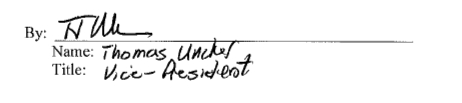 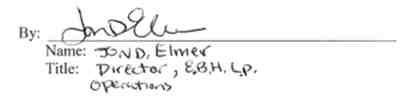 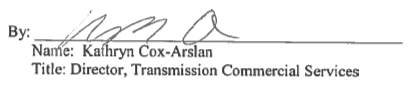 IN WITNESS WHEREOF, each Party has executed this Agreement by its duly authorized representative as of the Effective Date. ERIE BOULEVARD HYDROPOWER, LP NIAGARA MOHAWK POWER CORPORATION Erie Blvd. Cost Reimbursement Agreement LIST OF ATTACHMENTS, SCHEDULES AND EXHIBITS Exhibit A	Scope of Company WorkExhibit B	Preliminary Milestone ScheduleExhibit C	Customer Required ActionsExhibit D	Insurance RequirementsExhibit E	Map of SiteSchedule I	Real Property StandardsSchedule II	Environmental Due Diligence ProcedureErie Blvd. Cost Reimbursement Agreement Exhibit A: Scope of Company Work The Company Work shall consist of the following: 1. 	Perform preliminary engineering work, studies and other tasks necessary to develop a detailed project plan to implement the work contemplated by this Exhibit as specified 
below. 2. 	With the exception of any Land Use Approvals, prepare, file for, and use reasonable efforts to obtain all required permits, licenses, consents, permissions, certificates, approvals, and authorizations from all local, state and federal governmental agencies (including, without limitation and as applicable, the NYPSC and FERC), NYISO and any other third parties for Company to construct, install, commission, own, use, operate, and maintain the New Facilities (the “New Facilities Approvals”). With the exception of any Land Use Approvals, prepare, file for, and use commercially reasonable  efforts  to  obtain  all  required  permits,  licenses,  consents,  permissions, certificates, approvals, and authorizations from all local, state or federal governmental agencies (including, without limitation and as applicable, the NYPSC  and FERC), NYISO and any other third parties for Company to decommission, dismantle and remove the Existing Facilities (the “Existing Facilities Approvals”). The terms “New Facilities Approvals” and “Existing Facilities Approvals” shall not include any Land Use Approvals; Customer shall be solely responsible for obtaining all Land Use Approvals. 3. 	Subject to Section 5.4 of the Agreement, design, engineer, procure, construct, test and place into service the new (permanent or temporary) Company-owned and/or operated 
facilities, and the modifications to existing Company-owned and/or operated facilities, 
including, without limitation, the New Facilities, necessary or advisable to support the 
Customer’s accomplishment of the Fish Passage Project, including, but not limited to: a. retirement of /modifications to Heuvelton Station 4.8kv steel support structure; and b. distribution/transmission line and structure modifications. 4.	Subject to Sections 5.5 of the Agreement, decommission, dismantle and remove theExisting Facilities.5. 	Prepare, file for, and use reasonable efforts to obtain any other Required Approvals (other than Land Use Approvals) that must be obtained by Company to enable it to perform the work contemplated by this Exhibit. 6. 	Inspect, review, witness, examine and test, from time to time, Company’s work contemplated herein and conduct other project management, administration and oversight activities in connection with the work contemplated by this Exhibit. Erie Blvd. Cost Reimbursement Agreement 7.  Review, from time to time, permitting, licensing, real property, and other materials 
	relating to the work contemplated herein, including, without limitations, all documents 
	and materials related to the New Facilities Property Rights, if applicable, and any 
	Required Approvals. 8.  Retain and use outside experts, counsel, consultants, and contractors in furtherance of the 
	work contemplated herein. 9.  Perform any other reasonable tasks necessary or advisable in connection with the work 
	contemplated by this Exhibit (including, without limitation, any changes thereto). The Company Work may be performed in any order as determined by the Company.  For the avoidance of doubt:  the Company shall not have any responsibility for seeking or acquiring any real property rights in connection with the Company Work, the Fish Passage Project or this Agreement including, without limitation, licenses, consents, permissions, certificates, approvals, or authorizations, or fee, easement or right of way interests.  Neither this Agreement nor the Company Work include securing or arranging for Customer or any third party to have access rights in, through, over or under any real property owned or controlled by the Company;  any such access rights would be the subject of separate written agreements. NOTE:  Company’s specifications for electrical requirements referenced for this Agreement include: ESB-750; ESB-752; ESB-755 and ESB-756, Appendix A as such may be amended, modified and superseded from time to time. See: https://www9.nationalgridus.com/niagaramohawk/construction/3_elec_specs.asp Erie Blvd. Cost Reimbursement Agreement Exhibit B: Preliminary Milestone Schedule PRELIMINARY MILESTONE SCHEDULETask1.2.3.3.4.MilestoneExecute Agreement Make InitialPrepayment 
Site Surveying/ PlanningField Work Start Field WorkCompletionEstimated 
TimeframeOctober  2016FERC Approval Date 
	November 2016April 2017 
August 2017Responsible PartyCustomer/Company 
	CustomerCustomer/ Company 
	CustomerCustomer The dates above represent the Parties’ preliminary schedule, which is subject to adjustment, alteration, and extension.  The Company does not and cannot guarantee or covenant that any outage necessary in connection with the Work will occur when scheduled, or on any other particular date or dates, and shall have no liability arising from any change in the date or dates of such outages.  For the avoidance of doubt:  potential or estimated delays in the issuance or receipt of Required Approvals or the acquisition of New Facilities Property Rights, if applicable, are not included in such preliminary schedule. Erie Blvd. Cost Reimbursement Agreement Exhibit C: Customer Required Actions The Customer Required Actions shall consist of the following: 1. 	Customer shall grant and convey to Company perpetual easements and rights, as needed, for the construction, installation, testing, ownership, use, operation, and maintenance of the 
portions of the New Facilities to be located on, over, across, through Customer’s property 
(the “Customer Grant of Easement”). The Customer Grant of Easement, if necessary, will 
take the form of an amendment to the Bargain and Sale Deed in form and substance 
satisfactory to Company in its sole but reasonable discretion and provided without charge or 
cost to Company.  If applicable, Customer shall further use reasonable efforts to acquire all 
other easements, access rights, rights-of-way, fee interests, and other rights in property, if 
any, that are  necessary to accommodate Company’s construction, installation, testing, 
ownership, use, operation, and maintenance  of the New Facilities, as determined to 
Company’s satisfaction in its sole discretion (together with the Customer Grant of Easement, 
collectively the “New Facilities Property Rights”).  Customer shall convey, or arrange to 
have conveyed, to the Company all New Facilities Property Rights, each such conveyance to 
be in form and substance satisfactory to Company in its sole discretion and without charge or 
cost to Company. Customer acknowledges and agrees that the Company is required to abide by all Applicable Requirements, including, without limitation, any and all land use, zoning, planning and other such Requirements.  To the extent necessary, Customer shall prepare, file for, and use reasonable efforts to obtain, on the Company’s behalf, all required subdivision, zoning and other special, conditional use or other such land use permits or other discretionary permits, approvals,   licenses,   consents,   permissions,   certificates,   variances,   zoning   changes, entitlements or any other such authorizations from all local, state and federal governmental agencies and any other third parties for Company to construct, install, commission, own, use, operate, and maintain the New Facilities and for Company to decommission, dismantle and remove the Existing Facilities (the “Land Use Approvals”). 2. 	In undertaking or performing any work required of it under the terms of this Agreement, including, without limitation, securing the New Facilities Property Rights and Land Use 
Approvals, Customer shall comply, at all times, with (i) the Real Property Standards, 
including,  without  limitation,  performing  all  obligations  of  the  Requesting  Party  as 
contemplated by the Real Property Standards (see Schedule 1), and (ii) the Environmental 
Due Diligence Procedure ( see Schedule 2) , as each may be updated, amended or revised 
from time to time. Customer shall coordinate with the Company’s Environmental Department; the Company’s Project Manager will provide Customer with the name and contact  information  for  an  appropriate  Company  representative  in  the  Company’s Environmental Department. 3. 	Customer shall prepare, file for, and use commercially reasonable efforts to obtain all Required Approvals necessary to perform its obligations under this Agreement. Erie Blvd. Cost Reimbursement Agreement 4.  If and to the extent applicable or under the control of the Customer, provide complete and 
	accurate information regarding the Project and the site(s) where Work is to be performed, 
	including,  without  limitation,  constraints,  space  requirements,  underground  or  hidden 
	facilities and structures, and all applicable data, drawings and specifications. 5.  Customer shall provide adequate and continuous access to the site(s) where Company Work 
	is to be performed.  Such access is to be provided to Company and its contractors and 
	representatives for the purpose of enabling them to perform the Company Work as and when 
	needed and shall include adequate and secure parking for Company and contractor vehicles, 
	stores and equipment. 6.  Other responsibilities and access deemed necessary by Company to facilitate performance of 
	the Company Work. Erie Blvd. Cost Reimbursement Agreement Exhibit D:  Insurance Requirements • 	Workers Compensation and Employers Liability Insurance as required by the State of New York.  If required, coverage shall include the U.S. Longshoremen’s and Harbor Workers’ Compensation Act and the Jones Act. •	Commercial General Liability (Including Contractual Liability), covering all activitiesand operations to be performed by it under this Agreement, with the following minimumlimits:(A)  Bodily Injury - $1,000,000/$1,000,000 Property Damage - $1,000,000/$1,000,000 
OR (B)  Combined Single Limit - $1,000,000 
	OR (C)  Bodily Injury and Property Damage per Occurrence - $1,000,000 
	General Aggregate & Product Aggregate - $2,000,000 each • 	Automobile Liability - covering all owned, non-owned and hired vehicles used in connection with all operations, work or services to be performed by or on behalf of either Party under or in connection with this Agreement with minimum limits of: Combined Single Limit - $1,000,000 per occurrence. • 	Umbrella or Excess Liability, coverage with a minimum limit of $ 4,000,000. • 	Any combination of Commercial General Liability, Automobile Liability and Umbrella or Excess Liability can be used to satisfy the limit requirement for these coverages. 1. 	Upon request, either Party shall promptly provide the requesting Party with either evidence of insurance or certificates of insurance evidencing the insurance coverage above.  Customer shall provide such certificates or evidence of insurance to Company  at the following address: To: 	National Grid c/o Niagara Mohawk Power Corporation Attention: Earl A. Barber 300 Erie Boulevard West 
Syracuse, NY 13108 Company shall provide such certificates or evidence of insurance to Customer at the following 
address: To:	Brookfield Renewable Energy Groupc/o Erie Boulevard Hydropower, L.P. 800 Starbuck Avenue, Suite 802 
Watertown, NY 13601 2.   Should any of the above-described policies be cancelled before the expiration date thereof, notice will 
	be delivered in accordance with the policy provisions. Erie Blvd. Cost Reimbursement Agreement 3.   If a party fails to secure or maintain any insurance coverage, or any insurance coverage is canceled 
	before the completion of all services provided under this Agreement, and such party fails immediately 
	to procure such insurance as specified herein, then the non-defaulting party has the right but not the 
	obligation to procure such insurance and, at its option, either bill the cost thereof to the defaulting 
	party or deduct the cost thereof from any sum due the defaulting party under this Agreement. 4.   To the extent requested, each Party shall furnish to the other Party copies of any accidents report(s) 
	sent to the furnishing Party’s insurance carriers covering accidents or incidents occurring in 
	connection with or as a result of the performance of the Work under this Agreement. 5.   Each Party shall comply with any governmental and/or site-specific insurance requirements even if 
	not stated herein. 6.   By the date that such coverage is required, each Party represents to the other Party that it will have 
	full policy limits available and shall notify the other Party in writing when coverages required herein 
	have been reduced as a result of claim payments, expenses, or both. 7.   Customer shall name the Company as an additional insured for all coverages except Workers’ 
	Compensation and Employers Liability Insurance in order to provide the Company with protection 
	from liability arising out of activities of Customer relating to the Fish Passage Project and associated 
	Work. Erie Blvd. Cost Reimbursement Agreement 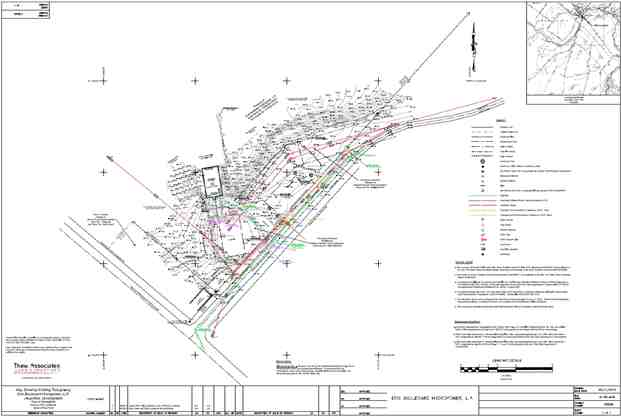 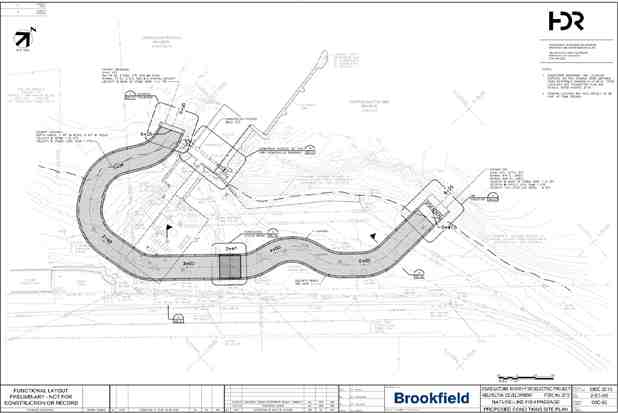 Exhibit E:  Map of Site Erie Blvd. Cost Reimbursement Agreement Schedule I: Real Property Standards 5.0 	STANDARDS  AND  REQUIREMENTS  RELATING  TO  THIRD  PARTY ACQUISITION AND TRANSFER OF REAL PROPERTY INTERESTS TO NIAGARA    MOHAWK    POWER    CORPORATION    FOR    ELECTRIC FACILITIES Note Regarding Application/Reservation of Rights The standards set forth herein are intended to apply generally in cases where real 
property interests shall be acquired by third parties and transferred to Niagara Mohawk 
Power Corporation (“NMPC”) in connection with the construction of new electric 
facilities (the “New Facilities”).  NMPC advises, however, that it may impose 
additional or modified requirements in its sole discretion and/or on a case-by-case basis 
and, therefore, reserves the right to amend, modify or supplement these standards at any 
time prior to transfer/acceptance.  Third parties shall not deviate from these standards 
unless expressly authorized in writing by NMPC, or the terms of the Agreement 
between NMPC and such third party to which these standards are attached expressly 
provide otherwise. 5.1	General RequirementsUnless otherwise expressly authorized in writing by NMPC, a third party requesting 
relocation of NMPC electric facilities and/or responsible for siting and constructing the 
New Facilities (the “Requesting Party”) shall acquire all interests in real property that, 
in the opinion of NMPC, are necessary for the construction, reconstruction, relocation, 
operation, repair, maintenance, and removal of such Facilities.  Further subject to the 
standards set forth herein, the Requesting Party shall obtain NMPC’s approval of the 
proposed site or sites prior to the Requesting Party’s acquisition or obtaining site 
control thereof.  As a general rule, except for railroads, public lands and highways, the 
Requesting   Party   shall   acquire   a   fee-owned   right-of-way   or   a   fully-
assignable/transferable easement (each as further described below) for the New Facilities in all cases where NMPC will be assuming ownership thereof.  The 
Requesting Party shall pay and be solely responsible for paying all costs and expenses 
incurred by the Requesting Party and/or NMPC that relate to the acquisition of all real 
property interests necessary and proper to construct, reconstruct, relocate, operate, 
repair, maintain and remove, as applicable, the New Facilities.  The Requesting Party 
shall pay and be solely responsible for paying all costs associated with the transfer of 
real  property  interests  to  NMPC,  including,  but  not  limited  to,  closing  costs, 
subdivision costs, transfer taxes and recording fees.  The Requesting Party shall 
reimburse NMPC for all costs NMPC may incur in connection with transfers of real 
property interests. Title shall be transferred only after having been determined 
satisfactory by NMPC.  Further, NMPC reserves the right to condition its acceptance of 
title until such time as the New Facilities have been constructed, operational tests have Erie Blvd. Cost Reimbursement Agreement been completed, and the New Facilities placed in service (or determined by NMPC to 
be ready to be placed in service), and the Requesting Party is strongly advised to 
consult with NMPC’s project manager as to the anticipated sequencing of events. The Requesting Party will be responsible for payment of all real estate taxes (i.e., county, village, city/town and/or school) until such time as title has been transferred to NMPC (allocation of responsibility for payment of real estate taxes following the transfer to be determined on a case-by-case basis). Prior to such transfer, the Requesting Party shall furnish to NMPC the original costs of any improvements by type/category of property; i.e., conductors, towers, poles, station equipment, etc.  These original costs will show year of construction by location of such improvements.  This information may be transmitted by NMPC to Federal, State or local governmental authorities, as required by law. Erie Blvd. Cost Reimbursement Agreement 5.1.1	Title Documentation; Compliance with Appropriate Conveyancing StandardsThe real property interests necessary for the construction, reconstruction, relocation, 
operation, repair, maintenance and removal of the New Facilities shall be conveyed to 
NMPC in fee simple (by warranty deed) or by fully-assignable/transferable easement 
approved by NMPC, with good and marketable title free and clear of all liens, 
encumbrances, and exceptions to title for a sum of $1.00.  With respect to any approved 
conveyance of easements, the Requesting Party shall subordinate pertinent mortgages 
to the acquired easement rights or otherwise secure non-disturbance agreements or the 
like from any mortgagees.  The Requesting Party shall indemnify, defend, and hold 
harmless NMPC, its agents and employees, officers, directors, parent(s) and affiliates, 
and successors in interest, from all liens and encumbrances against the property 
conveyed.  The Requesting Party further agrees to provide to NMPC a complete field 
survey (with iron pin markers delineating the perimeter boundaries of the parcel or the 
centerline of the entire right-of-way in the case of an electric transmission line), an 
abstract of title (of at least 40 years or such longer period as may be required by NMPC 
on a case-by-case basis), and a 10-year tax search for real property interests to be 
transferred to NMPC.  The Requesting Party shall be required to provide NMPC with a 
title insurance commitment with a complete title report issued by a reputable and 
independent title insurance company for any real property rights in fee or easement that 
are to be transferred to NMPC.  At the time of the transfer of such interests to NMPC, 
the Requesting Party shall provide a title insurance policy naming NMPC as the insured 
covering the real property interests, in fee or easement, that are to be transferred to 
NMPC. The Requesting Party shall provide such title documentation and title insurance as shall be required by the NMPC real estate attorney assigned to review and close the transfer of ownership from the Requesting Party to NMPC.  The Requesting Party shall request direction from such attorney with respect to preparation of abstracts of title, title insurance commitments and policies, and preparation of boundary surveys that comply with ALTA/ACSM Land Title Survey Standards and which must conform to proposed legal descriptions.  The Requesting Party will be provided legal forms which include acceptable language and format for title transfer.  Title shall be determined satisfactory by the NMPC real estate attorney in his or her sole discretion. Title requirements of NMPC shall be of a reasonable nature and consistent with legally sound title practice in the applicable jurisdiction.  Without limiting the foregoing, title shall not be encumbered by any liens or encumbrances superior to or on par with any applicable lien of NMPC’s indentures or otherwise deemed objectionable by the NMPC real estate attorney so assigned.  All title insurance fees and premiums (including, without limitation, costs of title insurance policy endorsements) shall be paid by the Requesting Party at or prior to the date of transfer. The Requesting Party shall provide to NMPC conformed copies of all necessary real property interests not prepared by, or directly for, or issued to NMPC. Erie Blvd. Cost Reimbursement Agreement 5.1.2	FormsThe Requesting Party shall use NMPC-approved forms (including form subordination agreements) for obtaining, recording and transferring fee-owned right-of-way and easements.  Proposed changes to such forms shall be discussed with and agreed upon with the assigned NMPC real estate attorney. 5.2	Areas Where Easements/Permits Are Acceptable5.2.1	RailroadsWhere the New Facilities shall cross railroads, the Requesting Party shall obtain railroad crossing permits or other standard railroad crossing rights prior to constructing the crossing. 5.2.2	Public LandWhere the New Facilities shall cross public land, the Requesting Party shall obtain an easement for the crossing and/or any permits necessary to construct, operate and thereafter maintain such Facilities. 5.2.3	Highways and other Public RoadsWhere the New Facilities shall cross highways or other public roads, the Requesting Party shall obtain crossing permits, easements, or other standard highway crossing rights prior to constructing the crossing, from the agency or agencies authorized to issue such rights. 5.2.4	Off Right-of-Way AccessIn all cases, the Requesting Party shall obtain access/egress rights to the New Facilities 
acceptable to NMPC.  Where construction and maintenance access along the fee-owned 
or easement strip is not possible or feasible, the Requesting Party shall obtain 
easements for off right-of-way access and construct, where necessary, permanent 
access roads for construction and future operation and maintenance of the New 
Facilities.  NMPC will review the line route for maintenance access and advise the 
Requesting Party of locations requiring permanent off right-of-way access.  The 
Requesting Party shall obtain permanent easements and construct the permanent 
maintenance access roads.  Typically, a width easement of 25 feet maximum shall be 
obtained  for  off  right-of-way  access,  but  the  dimensions  shall  be  per  NMPC 
requirements on a case-by-case basis. The Requesting Party shall obtain all necessary rights of access and licenses, including 
adequate and continuing rights of access to NMPC’s property, as necessary for NMPC 
to construct, operate, maintain, replace, or remove the New Facilities, to read meters, 
and to exercise any other of its obligations from time to time.  The Requesting Party Erie Blvd. Cost Reimbursement Agreement hereby agrees to execute any such further grants, deeds, licenses, assignments, instruments or other documents as NMPC may require to enable it to record such rights-of-way, easements, and licenses. 5.2.5	Temporary RoadsThe Requesting Party shall obtain temporary easements for access roads which are necessary for construction, but not for future operation and maintenance of, the New Facilities.  NMPC shall concur with respect to any temporary roads being acquired versus permanent roads.  If any disagreements occur with respect to the type of road being needed, NMPC’s decision shall be final.  In the event NMPC determines that permanent roads will not be required for operation and maintenance (including repair or replacement), easements for temporary roads shall not be assigned or otherwise transferred to NMPC by the Requesting Party. 5.2.6	Danger TreesIf it is determined that the fee-owned or principal easement strip is not wide enough to 
eliminate danger tree concerns, the Requesting Party shall obtain additional permanent 
easements for danger tree removal beyond the bounds of the principal strip.  The 
additional danger tree easement rights may be general in their coverage area, however 
if a width must be specified, NMPC Forestry shall make that determination but in no 
case shall less than 25’ feet be acquired beyond the bounds of the principal strip. 5.2.7	Guy and Anchor RightsThe Requesting Party shall obtain an additional permanent fee-owned strip or easement for guys and anchors when the fee-owned or principal easement strip is not wide enough to fully contain guys, anchors and, other such appurtenant facilities. 5.3	DimensionsDimensional requirements with respect to electric station/substation facilities will vary 
on a case-by-case basis.  In all cases, however, the Requesting Party shall obtain 
sufficient area to allow safe construction, operation and maintenance of the New 
Facilities, in conformity with applicable land use and environmental laws, rules and 
regulations,   including,   without   limitation,   bulk,   setback   and   other   intensity 
requirements of applicable zoning ordinances, subdivision regulations, and wetlands 
setback requirements.  Basic width for the fee-owned or easement strip for 115kV 
transmission lines shall be 100 feet, with the transmission facility constructed in the 
center of the strip.  NMPC will advise the Requesting Party if there will be any 
additional right-of-way requirements.  This requirement may be modified by the 
agreement of the parties as the scope of the project is further developed or if there are 
changes to the project.  Where extreme side-hill exists, additional width beyond the 25 
feet may be required on the uphill side of the strip to allow additional danger tree 
removal. Erie Blvd. Cost Reimbursement Agreement Where guyed angle structures are to be installed, additional fee strip widths or permanent easement shall be obtained by the Requesting Party on the outside of the angle to provide for installation of guys and anchors within the fee-owned strip or permanent easement.  The width of the additional strip shall be a minimum of 25 feet. The length of the strip shall be sufficient to assure that all guys and anchors will fall within the fee-owned strip.  A 125’ strip will then be typically required. 5.4	Eminent DomainIf condemnation in NMPC’s name is required, the Requesting Party shall contact 
NMPC’s project manager for additional details on any assistance NMPC may provide. 
Typically,  the  Requesting  Party  shall  prepare  all  acquisition  maps,  property 
descriptions and appraisals.  Contact shall be made with NMPC’s surveyor, right-of-
way supervisor and legal department, and all requirements shall be closely followed. 
The Requesting Party shall also prepare an Environmental Assessment and Public Need 
report (Environmental Impact Statement or equivalent) and any other report or reports 
which may be required.  A certified survey may also be required.  NMPC must approve 
the Requesting Party’s attorney for all condemnation hearings and proceedings.  NMPC 
participation in such proceedings will be required at the Requesting Party’s sole cost 
and expense.  The Requesting Party shall contact NMPC attorneys prior to undertaking 
any condemnation proceedings for proper procedures to follow.  To the extent legally 
permissible, NMPC reserves the right to refuse the use of condemnation by the 
Requesting Party (if the Requesting Party has the legal authority to commence and 
conduct an eminent domain proceeding), or by itself, in its sole discretion. 5.5	Use of Existing NMPC Right-of-WayExisting NMPC right-of-way will not be available for use for the New Facilities unless NMPC Engineering, Planning and Operating departments agree to the contrary.  The Requesting Party will pay a mutually acceptable cost to use such lands if NMPC gives internal approval. 5.6	Public Right-of-WayIf the Requesting Party must use public right-of-way for the New Facilities, the Requesting Party shall arrange for and reimburse NMPC and/or other utilities for any relocation which may be necessary. 5.7	General Environmental StandardsThe Requesting Party agrees that, prior to the transfer by the Requesting Party of any 
real property interest to NMPC, the Requesting Party shall conduct, or cause to be 
conducted, and be responsible for all costs of sampling, soil testing, and any other 
methods of investigation which would disclose the presence of any Hazardous 
Substance which has been released on the Property or which is present upon the Erie Blvd. Cost Reimbursement Agreement Property by migration from an external source, and which existed on the Property prior 
to the transfer, and shall notify NMPC in writing as soon as reasonably practicable after 
learning of the presence of Hazardous Substance upon said Property interest.  The 
Requesting Party agrees to indemnify, defend, and save NMPC, its agents and 
employees, officers, directors, parents and affiliates, harmless from and against any 
loss, damage, liability (civil or criminal), cost, suit, charge (including reasonable attorneys’ fees), expense, or cause of action, for the removal or management of any 
Hazardous Substance and relating to any damages to any person or property resulting 
from presence of such Hazardous Substance.  The Requesting Party shall be required, at 
its sole cost and expense, to have a Phase I Environmental Site Assessment (“Phase I 
ESA”) conducted on any such property which may be legally relied upon by NMPC 
and which shall be reviewed and approved by NMPC prior and as a condition to 
transfer.  NMPC further reserves the right, in its sole discretion, to require that the 
Requesting Party have a Phase II Environmental Site Assessment conducted on any 
such property, also at the Requesting Party’s sole cost and expense, if NMPC 
determines the same to be necessary or advisable, which (if required) shall be reviewed 
and approved by NMPC prior and as a condition to transfer. Erie Blvd. Cost Reimbursement Agreement Schedule II:  Environmental Due Diligence Procedure Erie Blvd. Cost Reimbursement Agreement 